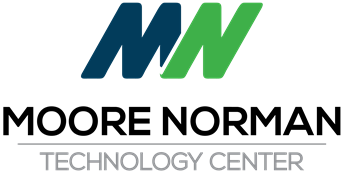 Special Board MeetingApril 29, 2019 6:00 PMIT Building - Seminar Center
4701 12th Avenue NW
Norman, OK 73069  I.	Pledge of AllegianceII. 	Call to Order and the Recording of Members Present and Absent  III. 	Miscellaneous Public Comment IV. 	Consider and Vote to Move to Executive Session to Discuss the Employment of a 	new Superintendent of Schools, pursuant to 25 O.S.§  307(B)(1) V.	 Consider and Vote to Return Board to Open Session VI.	 Statement by Presiding Officer concerning Minutes of Executive Session VII. 	Adjourn 